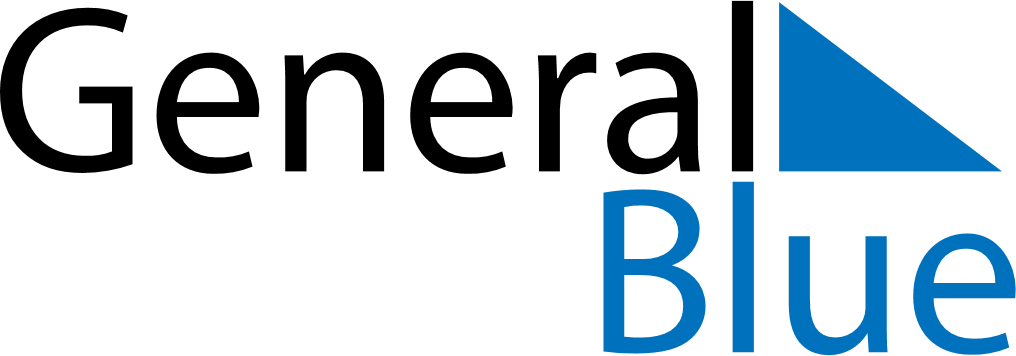 May 2024May 2024May 2024May 2024May 2024May 2024Hol, Viken, NorwayHol, Viken, NorwayHol, Viken, NorwayHol, Viken, NorwayHol, Viken, NorwayHol, Viken, NorwaySunday Monday Tuesday Wednesday Thursday Friday Saturday 1 2 3 4 Sunrise: 5:20 AM Sunset: 9:27 PM Daylight: 16 hours and 6 minutes. Sunrise: 5:17 AM Sunset: 9:29 PM Daylight: 16 hours and 11 minutes. Sunrise: 5:15 AM Sunset: 9:32 PM Daylight: 16 hours and 17 minutes. Sunrise: 5:12 AM Sunset: 9:34 PM Daylight: 16 hours and 22 minutes. 5 6 7 8 9 10 11 Sunrise: 5:09 AM Sunset: 9:37 PM Daylight: 16 hours and 27 minutes. Sunrise: 5:06 AM Sunset: 9:39 PM Daylight: 16 hours and 32 minutes. Sunrise: 5:04 AM Sunset: 9:42 PM Daylight: 16 hours and 38 minutes. Sunrise: 5:01 AM Sunset: 9:45 PM Daylight: 16 hours and 43 minutes. Sunrise: 4:59 AM Sunset: 9:47 PM Daylight: 16 hours and 48 minutes. Sunrise: 4:56 AM Sunset: 9:50 PM Daylight: 16 hours and 53 minutes. Sunrise: 4:53 AM Sunset: 9:52 PM Daylight: 16 hours and 58 minutes. 12 13 14 15 16 17 18 Sunrise: 4:51 AM Sunset: 9:55 PM Daylight: 17 hours and 3 minutes. Sunrise: 4:48 AM Sunset: 9:57 PM Daylight: 17 hours and 8 minutes. Sunrise: 4:46 AM Sunset: 10:00 PM Daylight: 17 hours and 13 minutes. Sunrise: 4:43 AM Sunset: 10:02 PM Daylight: 17 hours and 18 minutes. Sunrise: 4:41 AM Sunset: 10:04 PM Daylight: 17 hours and 23 minutes. Sunrise: 4:39 AM Sunset: 10:07 PM Daylight: 17 hours and 28 minutes. Sunrise: 4:36 AM Sunset: 10:09 PM Daylight: 17 hours and 33 minutes. 19 20 21 22 23 24 25 Sunrise: 4:34 AM Sunset: 10:12 PM Daylight: 17 hours and 37 minutes. Sunrise: 4:32 AM Sunset: 10:14 PM Daylight: 17 hours and 42 minutes. Sunrise: 4:30 AM Sunset: 10:16 PM Daylight: 17 hours and 46 minutes. Sunrise: 4:27 AM Sunset: 10:19 PM Daylight: 17 hours and 51 minutes. Sunrise: 4:25 AM Sunset: 10:21 PM Daylight: 17 hours and 55 minutes. Sunrise: 4:23 AM Sunset: 10:23 PM Daylight: 17 hours and 59 minutes. Sunrise: 4:21 AM Sunset: 10:25 PM Daylight: 18 hours and 4 minutes. 26 27 28 29 30 31 Sunrise: 4:19 AM Sunset: 10:28 PM Daylight: 18 hours and 8 minutes. Sunrise: 4:17 AM Sunset: 10:30 PM Daylight: 18 hours and 12 minutes. Sunrise: 4:16 AM Sunset: 10:32 PM Daylight: 18 hours and 16 minutes. Sunrise: 4:14 AM Sunset: 10:34 PM Daylight: 18 hours and 19 minutes. Sunrise: 4:12 AM Sunset: 10:36 PM Daylight: 18 hours and 23 minutes. Sunrise: 4:10 AM Sunset: 10:38 PM Daylight: 18 hours and 27 minutes. 